ALYSSA 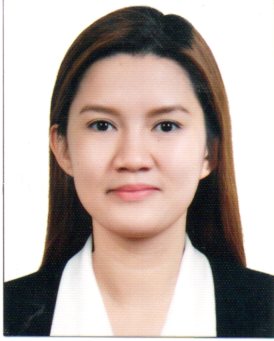 C/o-Contact No. +971501685421Email: Alyssa.341647@2freemail.com PROFILEAs a registered nurse, I have been committed and focused in the area of hemodialysis for almost three years. I am highly skilled and have played a role in assisting patients under dialysis treatment. I make sure I satisfy my patients by delivering them utmost care with genuine concern and compassion. I am hardworking and very much willing to be trained and learn more for my professional growth.CAREER OBJECTIVETo seek for a challenging and responsible position as a dialysis nurse in your reputed hospital where I can best use my knowledge in dialysis treatment and good interpersonal skills and provide good health care service.EDUCATIONAL ATTAINMENT2008- 2012 	Bachelor of Science in Nursing (BSN)		Manuel S. Enverga University Foundation, Lucena CityCERTIFICATIONSDHA PasserDubai Health Authority Certification ExamJune 23, 2016Basic Life Support Certification (BLS)Philippine Heart AssociationApril 11 & 12, 2015Advanced Life Support Certification (ACLS)Philippine Heart AssociationApril 11 & 12, 2015Certified Nephrology Nurse (CNN)RENAP September 28, 2014Intravenous Therapy Nurse IVT ID August 28- 30, 2013Registered Nurse (RN)PRC ID February 19, 2013ORGANIZATIONAL AFFFILIATIONSMember:Philippine Nurses Association (PNA)Renal Association of the Philippines (RENAP)Association of Nursing Service Administrators of the Philippines (ANSAP)WORK/ RELATED LEARNING EXPERIENCESHemodialysis NurseMay 2014 – December 2016Lucena Medical Mission Group General HospitalPerformed general pre, intra and post care to patients, most especially in the application of dialysis nursing skills in delivery of treatment including venipuncture, catheter care, medication administration and fluid therapy, anemia management, blood draws, wound care, basic EKG interpretation, recognition of cardiac arrests and performance of CPR and responsible in providing health educations.Setup, operated, cleaned, and sterilized hemodialysis machines.Trained new dialysis department staff and monitored staff performance.Available for on-call hemodialysis procedure for patients needing emergency hemodialysis.Medical- Surgical NurseFebruary 2014 – April 2014Lucena Medical Mission Group General HospitalUtilized the nursing process, assesses, plans, provides and evaluates professional nursing care based on evidence based practiceAdministered prescribed medications, started intravenous fluids, and documented patients' charts by recording food and fluid intake and output.Provided basic patient care and treatments, such as dressed wounds, treated bedsores, gave enemas, douches, and performed catheterizations.Answered patients' calls and assisted them in bathing, dressing, maintaining personal hygiene, moving in bed, standing and walking and giving education regarding their medications, procedure and treatments.Pharmacist AssistantJanuary 2013 – June 2013Watsons Pharmacy SM, Lucena CityProvided assistance to the Pharmacist (medication refilling, dispensing, etc.) and customer service such as directing customers to pharmacist for medically related questions including inquiries of OTC medications.Received written prescription from customers andverify the accuracy of the handed information.HIGHLIGHT SKILLSHigh familiarization with nephrology practices and ICU setup and able to handle and maintain dialysis equipment and systemsOutstanding knowledge in nursing care procedures Highly proficient in oral and written communication (both in English and Filipino)Knowledge in maneuvering Windows Applications: Microsoft Word, MS Power Point and MS ExcelHas good leadership skills and can easily adapt to different working environmentsSkilled at working well under pressure, prioritizing multiple tasks, communicating ideas effectively and highly motivated team memberSEMINARS, TRAININGS AND CONVENTIONS ATTENDEDSEACOM  INC. Training Seminar“Operation & Basic Trouble Shooting Skills In Reverse Osmosis Water Treatment System “Lucena MMG General HospitalJuly 24, 20165th Philippine Society of NephrologyHemodialysis Nurse Symposium“Empowering the Filipino Renal Nurses of Today”Discovery Suite Hotel, Pasig CitySeptember 10 & 11, 20166th Hemodialysis Postgraduate Course“Hemodialysis in Special Patient Population & Situations”Summit Ridge Hotel, Tagaytay CityAugust 14, 201621st RENAP Annual Convention“Driving a Culture of Engagement and Innovation in Nephrology Nursing”Crowne Plaza Hotel, Ortigas, Pasig CityNovember 29, 2015Philippine Society of Nephrology Southern Tagalog Chapter5th Annual Postgraduate Course on Hemodialysis“Pressing Issues in Hemodialysis”Summit Ridge Hotel, Tagaytay CityJuly 5, 2015Basic Life Support and Advance Cardiac Life Support Course TrainingPhilippine Heart Association Council on Cardiopulmonary ResuscitationLucena MMG General HospitalApril 11- 12, 201520th RENAP Annual Convention“Philippine Nephrology Nursing…Specialty in Focus”Celebrity Sports Plaza, Capitol Hills, Quezon CityNovember 30, 2014Renal PharmacologyPhilippine Heart CenterEast Avenue, Quezon CityAugust 31, 2014Philippine Society of Nephrology Southern Tagalog Chapter: 4th Hemodialysis Postgraduate Course“Individualizing the Care of Hemodialysis Patient”Tagaytay International Convention Center, Tagaytay CityJune 29, 2014Anemia Management in Chronic Kidney DiseasePhilippine Heart CenterEast Avenue, Quezon CityMay 25, 2014I do hereby certify that the above information is true and correct to the best of my knowledge and belief. Character references will follow upon request.